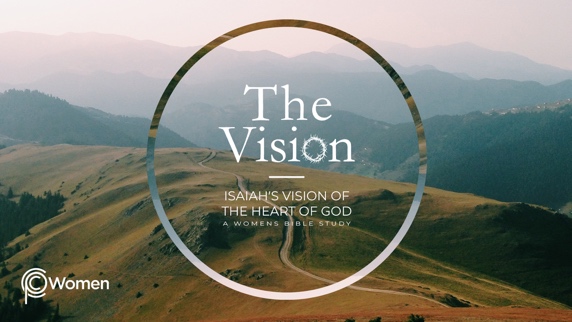 ________________________________________________________________________________LESSON 10     ISAIAH 38-391. How did last week’s lesson focused on the power and protection of our Living God influence how you lived or prayed this week?2.  Pray and ask God to reveal His heart to you in new ways as you read Isaiah 38-39. Review the companion Scripture in 2 Chronicles 32:24-33, making note of where you see God’s intervention, provision, or judgment.3.  In Isaiah 38:1-3, what is Hezekiah now facing? On what basis does he appeal to God? How would you rephrase his appeal?4. a) What important message and miraculous sign does God send to Hezekiah V4-8? Which of God’s attributes leap off the page? b)  When have you witnessed a miraculous response to prayer?5.  A newly recovered Hezekiah reflects on his illness in a writing. How would you describe the tone of his remarks in V9-14, and which of his thoughts most pierces your heart?6.  In V15-22, Hezekiah’s grief turns to praise when he is healed. What realizations does Hezekiah have about what God has done for him, and which of the praises could you best apply to your walk with God?7.  In 39:1, what does Hezekiah receive and from whom? What is the apparent motivation of the envoy? Refer back to 2 Chronicles 32:31 also.8.  a) What does Hezekiah show his visitors in Isaiah 39:2? Knowing what you do from Isaiah 38:6 and 2 Chronicles 32:31, what would have been the more prudent action for Hezekiah? Note: Jerusalem had not yet been delivered from the Assyrian threat recounted in Isaiah 37. b) Assuming fear of the Assyrians motivated Hezekiah’s treatment of the Babylonian envoys, why might it have been perceived as a lack of trust in God? What other instances of a lack of trust do you see in Hezekiah’s actions in Isaiah 38-39:2? 9.  Review the dialog in 39:3-8 between Isaiah and Hezekiah. What prophecy does Isaiah deliver from the Lord in V5-7, and how does Hezekiah’s response demonstrate the true condition of his heart in V8?10.  Reflection on who God is: The God Who Sees (El Roi)Isaiah 38:4 says, “Go and tell Hezekiah, this is what the Lord, the God of your father says: I have heard your prayer and seen your tears…” The world would like us to believe that God is distant from us and that our prayers are ineffective or empty hope, but Scripture tells us time and again that we have a God Who Sees, hears, and answers us. Write a prayer to Him, El Roi, giving special thanks for all of the ways you feel seen by Him. “But the eyes of the Lord are on those who fear Him, on those whose hope is in His unfailing love,” Psalm 33:18.NAME                                                                          PRAYER REQUEST